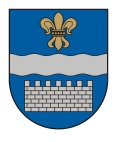   LATVIJAS REPUBLIKASDAUGAVPILS PILSĒTAS DOMEReģ. Nr. 90000077325, K. Valdemāra iela 1, Daugavpils, LV-5401, tālrunis 65404344, 65404346, fakss 65421941e-pasts:    www.daugavpils.lvSĒDES  PROTOKOLSDaugavpilī2019.gada 17.janvārī                                                                                        Nr.2			                    				SĒDE NOTIEK DOMES SĒŽU ZĀLĒSĒDE SASAUKTA 	plkst. 14.00SĒDI ATKLĀJ 	plkst. 14.00SĒDES DARBA KĀRTĪBA:Par grozījumiem Daugavpils pilsētas domes 2010.gada 22.aprīļa nolikumā Nr.5 “Nolikums par Daugavpils pilsētas domes apbalvojumiem”.Par Daugavpils pilsētas domes deputātu ētikas kodeksa un komisijas nolikuma apstiprināšanu.Par decentralizēto kanalizācijas sistēmu reģistra izveidi un uzturēšanu.Par grozījumiem Daugavpils pilsētas domes 2016.gada 8.decembra saistošajos noteikumos Nr.46 “Daugavpils pilsētas pašvaldības materiālais atbalsts mazaizsargātajām personām”.Par grozījumiem Daugavpils pilsētas domes 2017.gada 24.augusta lēmumā Nr.446 “Par atbalstu projektam un apropriācijas palielināšanu.Par Daugavpils pilsētas teritorijas plānojuma un Vides pārskata projekta pilnveidotās redakcijas nodošanu atkārtotai publiskajai apspriešanai un institūciju atzinuma saņemšanai.Par grozījumiem Daugavpils pilsētas domes 2016.gada 24.marta lēmumā Nr.124.Grozījumi Daugavpils pilsētas domes 2007.gada 25.oktobra saistošajos noteikumos Nr.31 “Par Daugavpils pilsētas pašvaldības palīdzību dzīvokļa jautājumu risināšanā”.Par ēkas ar kadastra apzīmējumu 0500 001 7705 002, kas atrodas uz zemes vienības ar kadastra apzīmējumu 0500 001 7705 18.novembra ielā 43, Daugavpilī, nojaukšanu. Par zemes starpgabala ar kadastra apzīmējumu 0500 039 2205 piekritību Daugavpils pilsētas pašvaldībai.Par Daugavpils pilsētas pašvaldības nekustamo īpašumu uzskaiti.Par Daugavpils pilsētas pašvaldības neprivatizēto dzīvokļu īpašumu ierakstīšanu zemesgrāmatā.Par Daugavpils pilsētas domes priekšsēdētāja ievēlēšanu.SĒDI VADA – Daugavpils  pilsētas domes priekšsēdētāja 1.vietnieks I.Prelatovs, 7.jautājumu                          izskata Daugavpils  pilsētas domes priekšsēdētāja vietnieks A.Zdanovskis un                         16.jautājumu izskata Daugavpils pilsētas domes priekšsēdētājs A.ElsniņšSĒDĒ PIEDALĀS - 15 Domes deputāti –     A.Broks, J.Dukšinskis, R.Eigims, A.Elksniņš,                                                                        A.Gržibovskis, L.Jankovska, R.Joksts, I.Kokina,                                                                        V.Kononovs, N.Kožanova, M.Lavrenovs,                                                                        J.Lāčplēsis, I.Prelatovs, H.Soldatjonoka,                                                                         A.Zdanovskis,SĒDĒ PIEDALĀS       - pašvaldības administrācijas darbinieki:                                         T.Dubina, Ž.Kobzeva, R.Golovans, D.Dimitrijeva, I.Andina, I.Funte,                                  E.Upeniece, I.Limbēna, D.Krīviņa, I.Ruskule, T.Kraševska,                                   L.Drozde, J.Oļenovs, E.Ugarinko, S.Trošimovs, I.Šalkovskis                                     - pašvaldības budžeta iestādes darbinieki:                                        N.Jakubovska, L.Žuromska,                                        SIA “Daugavpils ūdens” valdes loceklis Ģ.Kolendo                                        VSIA “Daugavpils teātris” valdes locekle R.Strode                                      - plašsaziņas līdzekļu pārstāvji:                                  P.Gallers, L.Kirilova, S.Kuzņecovs, I.Dunaiskis, I.Soikāns,                                   A.Fedotovs, Ļ.Trane, Dz.Rudzītis, E.Muižniece, P.Jevsejevs,                                  J.Gridasovs, A.Rube SĒDI PROTOKOLĒ  - Domes protokolu lietvedības un arhīva pārzine S.RimicāneDaugavpils pilsētas domes Īpašuma pārvaldīšanas departamenta vadītāja I.Funte lūdz deputātus izskatīt divus papildjautājumus: “Par zemes vienību Marijas ielā 1, Daugavpilī, pirkšanu Daugavpils pilsētas pašvaldības īpašumā”.“Par Daugavpils pilsētas pašvaldības neprivatizēto dzīvokļu īpašumu ierakstīšanu zemesgrāmatā”.Daugavpils pilsētas domes Finanšu nodaļas vadītāja E.Upeniece lūdz deputātus izskatīt papildjautājumu “ Par finansējumu valsts sabiedrībai ar ierobežotu atbildību “Daugavpils teātris””.Domes sēdes vadītājs I.Prelatovs lūdz deputātus apstiprināt  trīs papildjautājumu iekļaušanu Domes sēdes darba kārtībā.Atklāti balsojot: PAR – 15 (A.Broks, J.Dukšinskis, R.Eigims, A.Elksniņš, A.Gržibovskis, L.Jankovska, R.Joksts, I.Kokina, V.Kononovs, N.Kožanova, M.Lavrenovs, J.Lāčplēsis, I.Prelatovs, H.Soldatjonoka, A.Zdanovskis), PRET – nav, ATTURAS – nav, Daugavpils pilsētas dome nolemj:Iekļaut trīs papildjautājumus Domes sēdes darba kārtībā. Domes sēdes vadītājs I.Prelatovs lūdz deputātus apstiprināt Domes sēdes darba kārtību ar trīs papildjautājumiem.Atklāti balsojot: PAR – 15 (A.Broks, J.Dukšinskis, R.Eigims, A.Elksniņš, A.Gržibovskis, L.Jankovska, R.Joksts, I.Kokina, V.Kononovs, N.Kožanova, M.Lavrenovs, J.Lāčplēsis, I.Prelatovs, H.Soldatjonoka, A.Zdanovskis), PRET – nav, ATTURAS – nav, Daugavpils pilsētas dome nolemj:Apstiprināt grozīto Domes sēdes darba kārtību.1.§   (2.)Par grozījumiem Daugavpils pilsētas domes 2010.gada 22.aprīļa nolikumā Nr.5 “Nolikums par Daugavpils pilsētas domes apbalvojumiem”I.Andiņa, I.PrelatovsPamatojoties uz likuma “Par pašvaldībām” 21.panta pirmās daļas 27.punktu, Valsts apbalvojumu likuma 2.panta otro daļu, Ministru kabineta 2010.gada 5.oktobra noteikumiem Nr.928 “Kārtība, kādā dibināmi valsts institūciju un pašvaldību apbalvojumi”, Daugavpils pilsētas domes Izglītības un kultūras jautājumu komitejas 2019.gada 10.janvāra protokolu Nr.1, Daugavpils pilsētas domes Finanšu komitejas 2019.gada 10.janvāra protokolu Nr.1,, atklāti balsojot: PAR – 15 (A.Broks, J.Dukšinskis, R.Eigims, A.Elksniņš, A.Gržibovskis, R.Joksts, L.Jankovska, I.Kokina, V.Kononovs, N.Kožanova, M.Lavrenovs, J.Lāčplēsis, I.Prelatovs, H.Soldatjonoka A.Zdanovskis), PRET – nav, ATTURAS – nav,  Daugavpils pilsētas dome nolemj:Izdarīt ar Daugavpils pilsētas domes 2010.gada 22.aprīļa lēmumu Nr.279 apstiprinātajā nolikumā Nr.5 “Nolikums par Daugavpils pilsētas domes apbalvojumiem” šādus grozījumus:Izteikt 1.5.punktu šādā redakcijā:“1.5. Kopā ar Daugavpils pilsētas domes apbalvojumu Gada balva, Goda daugavpilietis un Mūža ieguldījums tiek piešķirta naudas balva no pašvaldības budžeta šiem mērķiem paredzētiem līdzekļiem šādā apmērā:Gada balva – 500,00 EUR;Goda daugavpilietis – 1000,00 EUR;Mūža ieguldījums – 1500,00 EUR.”.Papildināt 2.1.punktu aiz vārdiem “par sadarbību ar Daugavpils pilsētas domi”      ar vārdiem “, par drosmi un pašaizliedzīgu rīcību ārkārtas situācijās”.Papildināt 4.5.punkta otro teikumu aiz vārda “komitejā” ar vārdiem “un Finanšu komitejā”.Papildināt 5.6.punkta otro teikumu aiz vārda “komitejā” ar vārdiem “un Finanšu komitejā”.Izteikt 6.6.punktu šādā redakcijā:“6.6. Iesniegtos pieteikumus apkopo un izvērtē ar Daugavpils pilsētas domes priekšsēdētāja rīkojumu izveidotā Apbalvojumu piešķiršanas padome. Lēmumu par apbalvojuma “Mūža ieguldījums” piešķiršanu izskata Izglītības un kultūras jautājumu komitejā un Finanšu komitejā. Apbalvojumu “Mūža ieguldījums” piešķir ar Domes lēmumu.”.2.§   (3.)Par Daugavpils pilsētas domes deputātu ētikas kodeksa un komisijas nolikuma apstiprināšanuI.Limbēna, A.Broks, A.Gržiboskis, I.PrelatovsA.Gržiboskis izsaka priekšlikumu precizēt lēmuma projekta 9.punktu “9. Deputāts atsakās no tādu pienākumu veikšanas un lēmumu pieņemšanas, kas saistīti ar savām, savas ģimenes un radinieku, likuma “Par interešu   konflikta novēršanu valsts amatpersonu darbībā” izpratnē, personiskajām vai mantiskajām interesēm.I.Limbēna piekrīt veikt korekcijas.A.Gržibovskis piedāvā deputātiem svītrot kodeksa15.pantu.I.Limbēna skaidro, ka 15.pants ir saglabājams, jo tā būs dubultā kontrole, kas paredzēta kā iekšējās sistēmas paveids.Sēdes vadītājs I.Prelatovs lūdz balsot par pirmo priekšlikumu, precizēt 9.punktu,atklāti balsojot: PAR – 11 (J.Dukšinskis, A.Elksniņš, A.Gržibovskis, L.Jankovska, I.Kokina, V.Kononovs, N.Kožanova, M.Lavrenovs, J.Lāčplēsis, I.Prelatovs, H.Soldatjonoka), PRET – nav, ATTURAS – 4 (A.Broks, R.Eigims, R.Joksts, A.Zdanovskis),  deputāti nolemj:Priekšlikumu atbalstīt.Sēdes vadītājs I.Prelatovs lūdz balsot par otro priekšlikumu, svītrot 15.pantu,atklāti balsojot: PAR – 7 (J.Dukšinskis, A.Elksniņš, A.Gržibovskis, V.Kononovs, N.Kožanova, M.Lavrenovs, I.Prelatovs) PRET – nav, ATTURAS – 8 (A.Broks, R.Eigims,  L.Jankovska, R.Joksts, I.Kokina, J.Lāčplēsis, H.Soldatjonoka, A.Zdanovskis), deputāti nolemj:Priekšlikums nav atbalstīts.Pamatojoties uz likuma “Par pašvaldībām” 21.panta pirmās daļas 27.pantu, atklāti balsojot: PAR – 15 (A.Broks, J.Dukšinskis, R.Eigims, A.Elksniņš, A.Gržibovskis, R.Joksts, L.Jankovska, I.Kokina, V.Kononovs, N.Kožanova, M.Lavrenovs, J.Lāčplēsis, I.Prelatovs, H.Soldatjonoka A.Zdanovskis), PRET – nav, ATTURAS – nav,  Daugavpils pilsētas dome nolemj:Apstiprināt Daugavpils pilsētas domes (turpmāk - Dome) deputātu ētikas kodeksu (pielikumā).Apstiprināt Domes Ētikas komisijas nolikumu (pielikumā).Atzīt par spēku zaudējušu Domes 2001.gada 23.augusta lēmumu Nr.708. Pielikumā: 1. Domes deputātu ētikas kodekss.       2. Domes Ētikas komisijas nolikums.3.§   (4.)Par decentralizēto kanalizācijas sistēmu reģistra izveidi un uzturēšanuI.Limbēna, I.PrelatovsPamatojoties uz likuma “Par pašvaldībām” 21.panta pirmās daļas 27.punktu, ņemot vērā Ūdenssaimniecības pakalpojumu likuma 6.panta pirmo daļu, kas noteic, ka pašvaldības organizē ūdenssaimniecības pakalpojumu sniegšanu savā administratīvajā teritorijā, Ministru kabineta 2017.gada 27.jūnija noteikumu Nr.384 “Noteikumi par decentralizēto kanalizācijas sistēmu apsaimniekošanu un reģistrēšanu” 11.punktu, kas noteic, ka pašvaldība organizē decentralizēto kanalizācijas sistēmu reģistra izveidi un uzturēšanu par pašvaldības administratīvajā teritorijā esošajām decentralizētajām kanalizācijas sistēmām vai slēdz līgumu ar sabiedrisko ūdenssaimniecības pakalpojumu sniedzēju par reģistra izveidi un uzturēšanu, 17.punktu - pašvaldība vai tās sabiedrisko ūdenssaimniecības pakalpojumu sniedzējs līdz 2019.gada 1.janvārim uzsāk un līdz 2021. gada 31. decembrim pabeidz reģistra izveidi, ievērojot to, ka saskaņā ar Daugavpils pilsētas domes (turpmāk - Dome) 2010.gada 9.decembra lēmumu Nr.764 “Par ūdenssaimniecības pakalpojumu sniegšanas līguma noslēgšanu ar sabiedrību ar ierobežotu atbildību “Daugavpils ūdens” un 2010.gada 14.decembra līgumu par ūdenssaimniecības pakalpojumu sniegšanu, Dome piešķīrusi sabiedrībai ar ierobežotu atbildību “Daugavpils ūdens” ekskluzīvas tiesības sniegt ūdensapgādes un kanalizācijas pakalpojumus visā Daugavpils pilsētas administratīvajā teritorijā, atklāti balsojot: PAR – 15 (A.Broks, J.Dukšinskis, R.Eigims, A.Elksniņš, A.Gržibovskis, R.Joksts, L.Jankovska, I.Kokina, V.Kononovs, N.Kožanova, M.Lavrenovs, J.Lāčplēsis, I.Prelatovs, H.Soldatjonoka A.Zdanovskis), PRET – nav, ATTURAS – nav,  Daugavpils pilsētas dome nolemj:noslēgt līgumu ar sabiedrību ar ierobežotu atbildību “Daugavpils ūdens” (reģistrācijas Nr.41503002432, Ūdensvada ielā 3, Daugavpilī) par decentralizētās kanalizācijas sistēmas reģistra izveidi un uzturēšanu.4.§   (5.)Par grozījumiem Daugavpils pilsētas domes 2016.gada 8.decembra saistošajos noteikumos Nr.46 “Daugavpils pilsētas pašvaldības materiālais atbalsts mazaizsargātajām personām”N.Jakubovska, A.Zdanovskis, I.PrelatovsPamatojoties uz likuma "Par pašvaldībām" 43.panta trešo daļu, Sabiedriskā transporta pakalpojumu likuma 14.panta trešo daļu un likuma "Par palīdzību dzīvokļa jautājumu risināšanā" 26.panta otro daļu, ņemot vērā Daugavpils pilsētas domes Sociālo jautājumu komitejas 2019.gada 10.janvāra sēdes protokolu Nr.1, Daugavpils pilsētas domes Finanšu komitejas 2019.gada 10.janvāra sēdes protokolu Nr.1, atklāti balsojot: PAR – 15 (A.Broks, J.Dukšinskis, R.Eigims, A.Elksniņš, A.Gržibovskis, L.Jankovska, R.Joksts, I.Kokina, V.Kononovs, N.Kožanova, M.Lavrenovs, J.Lāčplēsis, I.Prelatovs, H.Soldatjonoka, A.Zdanovskis), PRET – nav, ATTURAS – nav, Daugavpils pilsētas dome nolemj: Apstiprināt Daugavpils pilsētas domes 2019.gada 10.janvāra saistošos noteikumus Nr.1 “Grozījumi Daugavpils pilsētas domes 2016.gada 8.decembra saistošajos noteikumos Nr.46 "Daugavpils pilsētas pašvaldības materiālais atbalsts mazaizsargātajām personām””.Pielikumā: Daugavpils pilsētas domes 2019.gada 10.janvāra saistošie noteikumi Nr.1.                 “Grozījumi Daugavpils pilsētas domes 2016.gada 8.decembra saistošajos                   noteikumos Nr.46 "Daugavpils pilsētas pašvaldības materiālais atbalsts                   mazaizsargātajām personām”” un to paskaidrojuma raksts.5.§   (6.)Par grozījumiem Daugavpils pilsētas domes 2017.gada 24.augusta lēmumā Nr.446 “Par atbalstu projektam un apropriācijas palielināšanuD.Krīviņa, I.PrelatovsPamatojoties uz likuma „Par pašvaldībām” 15.panta pirmās daļas 4.punktu, 21.panta pirmās daļas 2.punktu, likuma „Par pašvaldību budžetiem” 30.pantu, Daugavpils pilsētas domes Attīstības komitejas sēdes 2019.gada 1.janvāra sēdes protokolu Nr.1, Daugavpils pilsētas domes Finanšu komitejas sēdes 2019.gada 1.janvāra sēdes protokolu Nr.1, atklāti balsojot: PAR – 15 (A.Broks, J.Dukšinskis, R.Eigims, A.Elksniņš, A.Gržibovskis, R.Joksts, L.Jankovska, I.Kokina, V.Kononovs, N.Kožanova, M.Lavrenovs, J.Lāčplēsis, I.Prelatovs, H.Soldatjonoka A.Zdanovskis), PRET – nav, ATTURAS – nav,  Daugavpils pilsētas dome nolemj:Veikt grozījumu Daugavpils pilsētas domes 2017.gada 24.augusta lēmumā Nr.446 “Par atbalstu projektam un apropriācijas palielināšanu” un izteikt lēmuma 1.pielikumu jaunā redakcijā.Pielikumā:  “Projekta „ES pilsētu digitālās stratēģijas imigrantu integrācijai” („EU city digital                     strategies for immigrants integration” EUCIDIN)” apraksts” jaunā redakcijā.6.§   (7.)Par Daugavpils pilsētas teritorijas plānojuma un Vides pārskata projekta pilnveidotās redakcijas nodošanu atkārtotai publiskajai apspriešanai un institūciju atzinuma saņemšanaiI.Ruskule, J.Lāčplēsis, J.Dukšinskis, I.Kokina,I.PrelatovsI.Ruskule piedāvā deputātiem prezentāciju, kuru vada S.Pētersone SIA Reģionālie projekti pārstāve.Deputāti J.Dukšinskis, J.Lāčplēsis un I.Kokina uzdod S.Pētersonei jautājumus.Pamatojoties uz likuma “Par pašvaldībām” 14.panta otrās daļas 1.punktu, Teritorijas attīstības plānošanas likuma 12.panta pirmo daļu, 24.panta pirmo un otro daļu, Ministru kabineta 2014.gada 14.oktobra noteikumu Nr.628 „Noteikumi par pašvaldību teritorijas attīstības plānošanas dokumentiem” 3., 82.,83.punktu, ņemot vērā Daugavpils pilsētas domes 2018. gada 1. novembra lēmumu Nr. 586, teritorijas plānojuma izstrādes vadītājas Intas Ruskules  2018. gada  20.  decembra   ziņojumu,  SIA  „Reģionālie  projekti”  2018.gada 18.decembra iesniegumu Nr.18-170-e”, atklāti balsojot: PAR – 15 (A.Broks, J.Dukšinskis, R.Eigims, A.Elksniņš, A.Gržibovskis, R.Joksts, L.Jankovska, I.Kokina, V.Kononovs, N.Kožanova, M.Lavrenovs, J.Lāčplēsis, I.Prelatovs, H.Soldatjonoka A.Zdanovskis), PRET – nav, ATTURAS – nav,  Daugavpils pilsētas dome nolemj:Nodot Daugavpils pilsētas teritorijas plānojuma redakciju 2.0. un Vides pārskata projektu publiskajai apspriešanai un institūciju atzinumu saņemšanai. Noteikt pilnveidotās redakcijas publiskās apspriešanas termiņu trīs nedēļas.Lēmumu par pilnveidotā Daugavpils pilsētas teritorijas plānojuma redakcijas 2.0. un Vides pārskata projekta nodošanu publiskajai apspriešanai un institūciju atzinumu saņemšanai piecu darbdienu laikā pēc tā spēkā stāšanās ievietot Teritorijas attīstības plānošanas informācijas sistēmā, pašvaldības tīmekļa vietnē www.daugavpils.lv.   Paziņojumu par Daugavpils pilsētas teritorijas plānojuma pilnveidotās redakcijas 2.0. un Vides pārskata projekta publisko apspriešanu ievietot Teritorijas attīstības plānošanas informācijas sistēmā, pašvaldības tīmekļa vietnē www.daugavpils.lv un publicēt paziņojumu vietējā laikrakstā.Daugavpils pilsētas domes Izpilddirektore ir atbildīga par lēmuma izpildi.7.§   (8.)Par grozījumiem Daugavpils pilsētas domes 2016.gada 24.marta lēmumā Nr.124T.Kraševska, A.ZdanovskisPamatojoties uz likuma “Par pašvaldībām” 25.pantu, ievērojot Deleģēšanas līguma 27.pantu sēdes vadītājs I.Prelatovs lūdz izskatīt jautājumu Daugavpils pilsētas domes priekšsēdētāja vietniekam A.Zdanovskim un parakstīt pieņemto lēmumu.Sēdes vadītājs I.Prelatovs un deputāti: R.Eigims, A.Elksniņš, J.Lāčplēsis nepiedalās lēmuma pieņemšanā saskaņā ar likumu “Par interešu konflikta novēršanu valsts amatpersonu darbībā”.Pamatojoties uz likuma „Par pašvaldībām” 21.panta pirmās daļas 27.punktu, Eiropas Savienības struktūrfondu un Kohēzijas fonda 2014.-2020.gada plānošanas perioda vadības likuma 22.pantu, nodrošinot Daugavpils pilsētas domes un Latvijas Republikas Finanšu ministrijas 2015.gada 5.novembrī noslēgtā  deleģēšanas līguma Nr.D-2015/539 “Par integrētu teritoriālo investīciju projektu iesniegumu atlases nodrošināšanu” (turpmāk – deleģēšanas līgums) izpildi, atklāti balsojot: PAR – 11 (A.Broks, J.Dukšinskis, A.Gržibovskis, R.Joksts, L.Jankovska, I.Kokina, V.Kononovs, N.Kožanova, M.Lavrenovs, H.Soldatjonoka A.Zdanovskis), PRET – nav, ATTURAS – nav, Daugavpils pilsētas dome nolemj:Izdarīt ar Daugavpils pilsētas domes 2016.gada 24.marta lēmumu Nr.124 “Par Daugavpils pilsētas domes Eiropas Savienības fondu projektu iesniegumu vērtēšanas komisijas nolikuma apstiprināšanu” apstiprinātajā Daugavpils pilsētas domes Eiropas Savienības fondu projektu iesniegumu vērtēšanas komisijas nolikumā Nr.5 šādus grozījumus:izteikt 2. punktu šādā redakcijā:“2. Vērtēšanas komisijas darbība tiek finansēta no Eiropas Savienības fondu finanšu līdzekļiem projektu „Daugavpils pilsētas  pašvaldības kapacitātes palielināšana Eiropas savienības fondu plānošanas un izvērtēšanas procesa nodrošināšanai”, Nr.11.1.1.0/15/TP/018 un “Daugavpils pilsētas pašvaldības kapacitātes palielināšanas un izvērtēšanas procesa nodrošināšanai II kārta”, Nr.10.1.3.0/18/TP/013 ietvaros.”izteikt 7. punkta otro teikumu šādā redakcijā:“Pieaicinātās personas, kuras sniedz konsultatīvu atbalstu vērtēšanas komisijai (piemēram, eksperti), un citu iestāžu pārstāvjus, pamatojoties uz attiecīgo iestāžu deleģējumu, komisijas sastāvā iekļauj Domes eksperts integrētu teritoriālo investīciju projektu iesniegumu atlases nodrošināšanai.”.8.§   (9.)Grozījumi Daugavpils pilsētas domes 2007.gada 25.oktobra saistošajos noteikumos Nr.31 “Par Daugavpils pilsētas pašvaldības palīdzību dzīvokļa jautājumu risināšanā”I.Funte, I.PrelatovsPamatojoties uz likuma "Par palīdzību dzīvokļa jautājumu risināšanā" 7.panta sesto daļu, 9.panta pirmās daļas 4.punktu, 14.panta pirmās daļas 1.punkta "c" apakšpunktu, 14.panta pirmās daļas 6.punktu, 14.panta septīto daļu, 15.pantu,  24.pantu, likuma "Par sociālajiem dzīvokļiem un sociālajām dzīvojamām mājām" 5.panta ceturto daļu, 10.panta otro daļu, ņemot vērā Daugavpils pilsētas domes Mājokļu komitejas 2019.gada 10.janvāra sēdes protokolu Nr.1,  Finanšu komitejas 2019.gada 10.janvāra sēdes protokolu Nr.1, atklāti balsojot: PAR – 15 (A.Broks, J.Dukšinskis, R.Eigims, A.Elksniņš, A.Gržibovskis, L.Jankovska, R.Joksts, I.Kokina, V.Kononovs, N.Kožanova, M.Lavrenovs, J.Lāčplēsis, I.Prelatovs, H.Soldatjonoka, A.Zdanovskis), PRET – nav, ATTURAS – nav, Daugavpils pilsētas dome nolemj:Apstiprināt Daugavpils pilsētas domes 2019.gada 17.janvāra saistošos noteikumus Nr.2 “Grozījumi Daugavpils pilsētas domes 2007.gada 25.oktobra saistošajos noteikumos Nr.31 “Par Daugavpils pilsētas pašvaldības palīdzību dzīvokļa jautājumu risināšanā””.Pielikumā: Daugavpils pilsētas domes 2019.gada 17.janvāra saistošie noteikumi Nr.2       “Grozījumi Daugavpils pilsētas domes 2007.gada 25.oktobra saistošajos         noteikumos Nr.31 “Par Daugavpils pilsētas pašvaldības palīdzību dzīvokļa         jautājumu risināšanā” un paskaidrojuma raksts.9.§   (10.) Par ēkas ar kadastra apzīmējumu 0500 001 7705 002, kas atrodas uz zemes vienības ar kadastra apzīmējumu 0500 001 7705 18.novembra ielā 43, Daugavpilī, nojaukšanuI.Funte, I.PrelatovsPamatojoties uz likuma “Par pašvaldībām” 14.panta otrās daļas 3.punktu, 15.panta otro daļu, 21.panta pirmās daļas 27.punktu, Būvniecības likuma 7.panta pirmās daļas 2.punktu, 21.panta devīto daļu un desmito daļu, Ministru kabineta 2014.gada 19.augusta noteikumu Nr.500 “Vispārīgie būvnoteikumi” 158.punktu un Zemes pārvaldības likuma 13.panta trešās daļas 1.punktu, Publiskas personas finanšu līdzekļu un mantas izšķērdēšanas novēršanas likuma 3.panta pirmo daļu,ņemot vērā, ka uz Daugavpils pilsētas pašvaldībai piederošas zemes vienības ar kadastra apzīmējumu 0500 001 7705, 18.novembra ielā 43, Daugavpilī, atrodas  Daugavpils pilsētas pašvaldībai piederošā piecstāvu dzīvojamā māja ar kadastra apzīmējumu 0500 001 7705 002 (turpmāk – Būve), kas pēc SIA “REM PRO” 2018.gada septembra Tehniskās apsekošanas atzinuma ir neapmierinošā stāvoklī, proti, pamatos vietās zem nesošajām sienām ir redzamas plaisas, esošie pamati neatbilst LBN 002-15 “Ēku norobežojošo konstrukciju siltumtehnika” prasībām, ēkas aizsargapmale vietām ir nosēdusies, kā rezultātā ir radušās plaisas, daudzviet tā ir apaugusi un pārklājusies ar augsni un sūnām, tās stāvoklis nav apmierinošs, arī kopējais nesošo sienu  tehniskais stāvoklis ir neapmierinošs, dažas no pašnesošajām sienām ir gandrīz pilnībā sabrukušas un tās ir nepieciešams demontēt, konstatētas ugunsgrēka pazīmes, izdrupumi, nodrupumi u.c., un ņemot vērā augstākminēto, ka Būve neatbilst Būvniecības likuma  9.pantā noteiktām būtiskām  būvei izvirzāmām prasībām un pilsētvides ainavas uzturēšanas prasībām, kas noteiktas Daugavpils pilsētas domes 10.03.2016. saistošajos noteikumos Nr.5 “Saistošie noteikumi par Daugavpils pilsētas teritorijas kopšanu un būvju uzturēšanu”, balstoties uz Daugavpils pilsētas domes Pilsētbūvniecības un vides komisijas 2018.gada 2.novembra lēmumu Nr.6 “Par ēkas 18.novembra ielā 43, Daugavpilī, turpmāko izmantošanu”, ar kuru vienbalsīgi tika nolemts atbalstīt ieceri nojaukt ēku 18.novembra ielā 43, Daugavpilī, sakarā ar to, ka iepriekšējie aprēķini liecina, ka ēkas renovācija/atjaunošana nav lietderīga un tās vietā lietderīgāk uzbūvēt autostāvvietu plānotajai O.Stroka koncertzālei, kas nodrošinātu ar autostāvvietām  arī Centra apkaimi un tuvāko māju iedzīvotājus, ņemot vērā arī faktu, ka blakus atrodas svarīgi pilsētas objekti – Centra poliklīnika, Daugavpils tiesa, Daugavpils 3.vidusskola un Daugavpils 9.vidusskola,ņemot vērā Daugavpils pilsētas domes Attīstības komitejas 2019.gada 10.janvāra sēdes protokolu Nr.1, Daugavpils pilsētas domes Īpašuma komitejas 2019.gada 10.janvāra sēdes protokolu Nr.1, Daugavpils pilsētas domes Pilsētas saimniecības komitejas 2019.gada 10.janvāra sēdes protokolu Nr.1, un ņemot vērā Daugavpils pilsētas domes Finanšu komitejas 2019.gada 10.janvāra sēdes protokolu Nr.1, atklāti balsojot: PAR – 13 (A.Broks, J.Dukšinskis, R.Eigims, A.Elksniņš, A.Gržibovskis, R.Joksts, L.Jankovska, I.Kokina, V.Kononovs, N.Kožanova, I.Prelatovs, H.Soldatjonoka, A.Zdanovskis), PRET – nav, ATTURAS – 2, (M.Lavrenovs, J.Lāčplēsis) Daugavpils pilsētas dome nolemj:Nojaukt Būvi ar kadastra apzīmējumu 0500 001 7705 002, kas atrodas uz zemes vienības ar kadastra apzīmējumu 0500 001 7705, 18.novembra ielā 43, Daugavpilī.Izdevumus, kas saistīti ar Būves nojaukšanu uz zemes vienības ar kadastra apzīmējumu 0500 001 7705, 18.novembra ielā 43, Daugavpilī, segt no Daugavpils pilsētas pašvaldības 2019.gada pamatbudžeta līdzekļiem ēku un būvju nojaukšanai.Uzdot Daugavpils pilsētas domes Īpašuma pārvaldīšanas departamentam organizēt 1.punktā minētās Būves nojaukšanu.10.§   (11.) Par zemes starpgabala ar kadastra apzīmējumu 0500 039 2205 piekritību Daugavpils pilsētas pašvaldībaiI.Funte, I.PrelatovsPamatojoties uz likuma “Par valsts un pašvaldību zemes īpašuma tiesībām un to nostiprināšanu zemesgrāmatās” 4.1panta otrās daļas 6.punktu, Zemes pārvaldības likuma 17.panta ceturto daļu, Teritorijas attīstības plānošanas likuma 25.panta 5.daļu, Ministru kabineta 01.09.2009. noteikumu Nr.996 “Kārtība, kādā nosaka valstij un pašvaldībām piekrītošo lauku apvidu zemi, kura turpmāk izmantojama zemes reformas pabeigšanai, kā arī valstij un pašvaldībām piederošo un piekrītošo zemi” 3.2.apakšpunktu, 11.punktu, Daugavpils pilsētas domes 12.02.2009. lēmumu Nr.93 “Par Daugavpils teritorijas plānojuma grozījumu 2006.-2018.gadam apstiprināšanu un saistošo noteikumu Nr.5 “Daugavpils pilsētas teritorijas plānojuma grafiskā daļa un teritorijas izmantošanas un apbūves noteikumi 2006.-2018.gadam” izdošanu”, ņemot vērā Daugavpils pilsētas domes Pilsētplānošanas un būvniecības departamenta 17.12.2018. lēmumu Nr.2-4.1/116 un izziņu Nr.2-7/907, Daugavpils pilsētas zemes komisijas 21.12.2018. izziņu Nr.1.3.-6/118, atklāti balsojot: PAR – 15 (A.Broks, J.Dukšinskis, R.Eigims, A.Elksniņš, A.Gržibovskis, L.Jankovska, R.Joksts, I.Kokina, V.Kononovs, N.Kožanova, M.Lavrenovs, J.Lāčplēsis, I.Prelatovs, H.Soldatjonoka, A.Zdanovskis), PRET – nav, ATTURAS – nav, Daugavpils pilsētas dome nolemj:         1. Noteikt, ka zemes gabals ar aptuveno platību 286 m2 (veicot zemes gabala kadastrālo uzmērīšanu, zemes gabala platība var tikt precizēta), kadastra apzīmējums 0500 039 2205, Rožu ielas 6 rajonā, Daugavpilī, turpmāk nav izmantojams zemes reformas pabeigšanai; zemes gabals ir starpgabals, jo zemes gabala platība ir mazāka par Daugavpils pilsētas domes 2009.gada 12.februāra saistošajos noteikumos Nr.5 “Daugavpils pilsētas teritorijas plānojuma grafiskā daļa un teritorijas izmantošanas un apbūves noteikumi 2006.-2018.gadam” paredzēto minimālo apbūves gabala platību,  tādējādi zemes gabals ar kadastra apzīmējumu 0500 039 2205 piekrīt Daugavpils pilsētas pašvaldībai un ierakstāms zemesgrāmatā uz pašvaldības vārda.     2. Uzdot Daugavpils pilsētas domes Īpašuma pārvaldīšanas departamentam:      2.1. informēt Valsts zemes dienesta Latgales reģionālo nodaļu par zemes gabala ar kadastra apzīmējumu 0500 039 2205 piekritību Daugavpils pilsētas pašvaldībai;     2.2. veikt nepieciešamās darbības zemes gabala ar kadastra apzīmējumu 0500 039 2205 ierakstīšanai zemesgrāmatā uz Daugavpils pilsētas pašvaldības vārda (nodokļu maksātāja Nr.90000077325).11.§   (12.) Par Daugavpils pilsētas pašvaldības nekustamo īpašumu uzskaitiI.Funte, I.Prelatovs      Pamatojoties uz likuma “Par pašvaldībām” 21.panta pirmās daļas 27.punktu un otro daļu, sakarā ar nekustamo īpašumu ierakstīšanu zemesgrāmatā uz Daugavpils pilsētas pašvaldības vārda, ko apliecina zemesgrāmatu apliecības (nodalījumi: Nr.100000584451, 100000584465, 100000584452, 100000584616, 100000584608, 100000584643, 100000584607, 100000584806, 100000584456, 100000584475, 100000153335), atklāti balsojot: PAR – 15 (A.Broks, J.Dukšinskis, R.Eigims, A.Elksniņš, A.Gržibovskis, L.Jankovska, R.Joksts, I.Kokina, V.Kononovs, N.Kožanova, M.Lavrenovs, J.Lāčplēsis, I.Prelatovs, H.Soldatjonoka, A.Zdanovskis), PRET – nav, ATTURAS – nav, Daugavpils pilsētas dome nolemj:Daugavpils pilsētas domes Centralizētajai grāmatvedībai ņemt uzskaitē un iekļaut Daugavpils pilsētas pašvaldības bilancē:1. zemes gabalu 226 m2 platībā, kadastra apzīmējums 0500 034 0720, Kalupes ielas 2A rajonā, Daugavpilī, ar kadastrālo vērtību 63,00 EUR (sešdesmit trīs eiro);   2. zemes gabalu 401 m2 platībā, kadastra apzīmējums 0500 037 0140 (nekustamā īpašuma kadastra Nr.0500 037 0145), Ventas ielas 8D rajonā, Daugavpilī, ar kadastrālo vērtību 112,00 EUR (viens simts divpadsmit eiro);        3. zemes gabalu 260 m2 platībā, kadastra apzīmējums 0500 017 0029 (nekustamā īpašuma kadastra Nr.0500 017 0031), Baznīcas ielas 92 rajonā, Daugavpilī, ar kadastrālo vērtību 666,00 EUR (seši simti sešdesmit seši eiro);4. zemes gabalu 83 m2 platībā, kadastra apzīmējums 0500 027 0021 (nekustamā īpašuma kadastra Nr.0500 027 0023), Stropu ielas 41 rajonā, Daugavpilī, ar kadastrālo vērtību   13,00 EUR (trīspadsmit eiro);5. zemes gabalu 305 m2 platībā, kadastra apzīmējums 0500 027 0020 (nekustamā īpašuma kadastra Nr.0500 027 0024), Atpūtas ielas 26A rajonā, Daugavpilī, ar kadastrālo vērtību 54,00 EUR (piecdesmit četri eiro);6. zemes gabalu 308 m2 platībā, kadastra apzīmējums 0500 037 0138 (nekustamā īpašuma kadastra Nr.0500 037 0147), Liliju ielas 55 rajonā, Daugavpilī, ar kadastrālo vērtību      86,00 EUR (astoņdesmit seši eiro);7. zemes gabalu 786 m2 platībā, kadastra apzīmējums 0500 037 0080 (nekustamā īpašuma kadastra Nr.0500 037 0144), Robežu ielas 2B rajonā, Daugavpilī, ar kadastrālo vērtību 121,00 EUR (viens simts divdesmit viens eiro);8. zemes gabalu 808 m2 platībā, kadastra apzīmējums 0500 037 0819, Zvīņu ielā 3, Daugavpilī, ar kadastrālo vērtību 2876,00 EUR (divi tūkstoši astoņi simti septiņdesmit seši eiro);9. zemes gabalu 43 m2 platībā, kadastra apzīmējums 0500 032 1306, Viršu ielā 54A k-2, 36, Daugavpilī, ar kadastrālo vērtību 112,00 EUR (viens simts divpadsmit eiro);10. zemes gabalu 39 m2 platībā, kadastra apzīmējums 0500 006 1634, Bauskas ielā 114   k-2, 49, Daugavpilī, ar kadastrālo vērtību 92,00 EUR (deviņdesmit divi eiro);11. zemes gabala 573 m2 platībā, kadastra apzīmējums 0500 004 7524, Liepājas ielā 22, Daugavpilī, 6430/9450 domājamās daļas ar kadastrālo vērtību 1665,00 EUR (viens tūkstotis seši simti sešdesmit pieci eiro).12.§   (13.) Par Daugavpils pilsētas pašvaldības neprivatizēto dzīvokļu īpašumu ierakstīšanu zemesgrāmatāI.Funte, I.PrelatovsPamatojoties uz likuma “Par pašvaldībām” 21.panta pirmās daļas 27.punktu, Dzīvokļa īpašuma likuma 6.pantu, sakarā ar to, ka dzīvojamo māju Jātnieku ielā 78, Daugavpilī, dzīvokļu īpašumi Nr.3,4,8,13,17,21,32,42, Jātnieku ielā 86, Daugavpilī, dzīvokļu īpašumi Nr.3,17,19,20,31,35,46,55, Jātnieku ielā 80A, Daugavpilī, dzīvokļu īpašumi Nr.9,13,17,23,35,41,67, Jātnieku ielā 81A, Daugavpilī, dzīvokļu īpašumi Nr.9,35,37,38, Liepājas ielā 25, Daugavpilī, dzīvokļu īpašumi Nr.18,26,32,34,36,54,60, Liepājas ielā 26, Daugavpilī, dzīvokļu īpašumi Nr.5,6 netika privatizēti, un tie atrodas Daugavpils pilsētas pašvaldības grāmatvedības uzskaitē, atklāti balsojot: PAR – 15 (A.Broks, J.Dukšinskis, R.Eigims, A.Elksniņš, A.Gržibovskis, N.Kožanova, L.Jankovska, R.Joksts, I.Kokina, V.Kononovs, J.Lāčplēsis, M.Lavrenovs, I.Prelatovs, H.Soldatjonoka, A.Zdanovskis), PRET – nav, ATTURAS – nav, Daugavpils pilsētas dome nolemj:     1. Reģistrēt Daugavpils pilsētas zemesgrāmatā uz Daugavpils pilsētas pašvaldības vārda (reģ.Nr.90000077325) šādus dzīvokļu īpašumus:     1.1. Jātnieku iela 78, Daugavpilī:     1.1.1. dzīvokļa īpašumu Nr.3, kura sastāvā ietilpst dzīvoklis Nr.3, mājas un zemes gabala, kadastra apzīmējums 0500 005 1818, 2033 m² platībā 413/21998 kopīpašuma domājamās daļas;     1.1.2. dzīvokļa īpašumu Nr.4, kura sastāvā ietilpst dzīvoklis Nr.4, mājas  un zemes gabala, kadastra apzīmējums 0500 005 1818, 2033 m² platībā 424/21998 kopīpašuma domājamās daļas;     1.1.3. dzīvokļa īpašumu Nr.8, kura sastāvā ietilpst dzīvoklis Nr.8, mājas un zemes gabala, kadastra apzīmējums 0500 005 1818, 2033 m² platībā 425/21998 kopīpašuma domājamās daļas;     1.1.4. dzīvokļa īpašumu Nr.13, kura sastāvā ietilpst dzīvoklis Nr.13, mājas un zemes gabala, kadastra apzīmējums 0500 005 1818, 2033 m² platībā 308/21998 kopīpašuma domājamās daļas;     1.1.5. dzīvokļa īpašumu Nr.17, kura sastāvā ietilpst dzīvoklis Nr.17, mājas un zemes gabala, kadastra apzīmējums 0500 005 1818, 2033 m² platībā 422/21998 kopīpašuma domājamās daļas;     1.1.6. dzīvokļa īpašumu Nr.21, kura sastāvā ietilpst dzīvoklis Nr.21, mājas un zemes gabala, kadastra apzīmējums 0500 005 1818, 2033 m² platībā 442/21998 kopīpašuma domājamās daļas;     1.1.7. dzīvokļa īpašumu Nr.32, kura sastāvā ietilpst dzīvoklis Nr.32, mājas un zemes gabala, kadastra apzīmējums 0500 005 1818, 2033 m² platībā 310/21998 kopīpašuma domājamās daļas;     1.1.8. dzīvokļa īpašumu Nr.42, kura sastāvā ietilpst dzīvoklis Nr.42, mājas un zemes gabala, kadastra apzīmējums 0500 005 1818, 2033 m² platībā 414/21998 kopīpašuma domājamās daļas.     1.2. Jātnieku ielā 86, Daugavpilī:     1.2.1. dzīvokļa īpašumu Nr.3, kura sastāvā ietilpst dzīvoklis Nr.3, mājas un zemes gabala, kadastra apzīmējums 0500 028 1303, 3651 m² platībā 536/21602 kopīpašuma domājamās daļas;     1.2.2. dzīvokļa īpašumu Nr.17, kura sastāvā ietilpst dzīvoklis Nr.17, mājas un zemes gabala, kadastra apzīmējums 0500 028 1303, 3651 m² platībā 304/21602 kopīpašuma domājamās daļas;     1.2.3. dzīvokļa īpašumu Nr.19, kura sastāvā ietilpst dzīvoklis Nr.19, mājas un zemes gabala, kadastra apzīmējums 0500 028 1303, 3651 m² platībā 512/21602 kopīpašuma domājamās daļas;     1.2.4. dzīvokļa īpašumu Nr.20, kura sastāvā ietilpst dzīvoklis Nr.20, mājas un zemes gabala, kadastra apzīmējums 0500 028 1303, 3651 m² platībā 280/21602 kopīpašuma domājamās daļas;     1.2.5. dzīvokļa īpašumu Nr.31, kura sastāvā ietilpst dzīvoklis Nr.31, mājas un zemes gabala, kadastra apzīmējums 0500 028 1303, 3651 m² platībā 448/21602 kopīpašuma domājamās daļas;     1.2.6. dzīvokļa īpašumu Nr.35, kura sastāvā ietilpst dzīvoklis Nr.35, mājas un zemes gabala, kadastra apzīmējums 0500 028 1303, 3651 m² platībā 407/21602 kopīpašuma domājamās daļas;     1.2.7. dzīvokļa īpašumu Nr.46, kura sastāvā ietilpst dzīvoklis Nr.46, mājas un zemes gabala, kadastra apzīmējums 0500 028 1303, 3651 m² platībā 410/21602 kopīpašuma domājamās daļas;     1.2.8. dzīvokļa īpašumu Nr.55, kura sastāvā ietilpst dzīvoklis Nr.55, mājas un zemes gabala, kadastra apzīmējums 0500 028 1303, 3651 m² platībā 297/21602 kopīpašuma domājamās daļas.     1.3. Jātnieku ielā 80A, Daugavpilī:     1.3.1. dzīvokļa īpašumu Nr.9, kura sastāvā ietilpst dzīvoklis Nr.9, mājas un zemes gabala, kadastra apzīmējums 0500 005 1819, 4045 m² platībā 310/28466 kopīpašuma domājamās daļas;     1.3.2. dzīvokļa īpašumu Nr.13, kura sastāvā ietilpst dzīvoklis Nr.13, mājas un zemes gabala, kadastra apzīmējums 0500 005 1819, 4045 m² platībā 311/28466 kopīpašuma domājamās daļas;     1.3.3. dzīvokļa īpašumu Nr.17, kura sastāvā ietilpst dzīvoklis Nr.17, mājas un zemes gabala, kadastra apzīmējums 0500 005 1819, 4045 m² platībā 311/28466 kopīpašuma domājamā daļa;     1.3.4. dzīvokļa īpašumu Nr.23, kura sastāvā ietilpst dzīvoklis Nr.23, mājas un zemes gabala, kadastra apzīmējums 0500 005 1819, 4045 m² platībā 413/28466 kopīpašuma domājamās daļas;     1.3.5. dzīvokļa īpašumu Nr.35, kura sastāvā ietilpst dzīvoklis Nr.35, mājas un zemes gabala, kadastra apzīmējums 0500 005 1819, 4045 m² platībā 422/28466 kopīpašuma domājamās daļas;     1.3.6. dzīvokļa īpašumu Nr.41, kura sastāvā ietilpst dzīvoklis Nr.41, mājas un zemes gabala, kadastra apzīmējums 0500 005 1819, 4045 m² platībā 424/28466 kopīpašuma domājamās daļas;     1.3.7. dzīvokļa īpašumu Nr.67, kura sastāvā ietilpst dzīvoklis Nr.67, mājas un zemes gabala, kadastra apzīmējums 0500 005 1819, 4045 m² platībā 425/28466 kopīpašuma domājamās daļas.     1.4. Jātnieku ielā 81A, Daugavpilī:     1.4.1. dzīvokļa īpašumu Nr.9, kura sastāvā ietilpst dzīvoklis Nr.9, mājas un zemes gabala, kadastra apzīmējums 0500 005 2839, 2836 m² platībā 4774/193155 kopīpašuma domājamās daļas;     1.4.2. dzīvokļa īpašumu Nr.35, kura sastāvā ietilpst dzīvoklis Nr.35, mājas un zemes gabala, kadastra apzīmējums 0500 005 2839, 2836 m² platībā 3602/193155 kopīpašuma domājamās daļas;     1.4.3. dzīvokļa īpašumu Nr.37, kura sastāvā ietilpst dzīvoklis Nr.37, mājas un zemes gabala, kadastra apzīmējums 0500 005 2839, 2836 m² platībā 4739/193155 kopīpašuma domājamās daļas;     1.4.4. dzīvokļa īpašumu Nr.38, kura sastāvā ietilpst dzīvoklis Nr.38, mājas un zemes gabala, kadastra apzīmējums 0500 005 2839, 2836 m² platībā 3553/193155 kopīpašuma domājamās daļas.     1.5. Liepājas ielā 25, Daugavpilī:     1.5.1. dzīvokļa īpašumu Nr.18, kura sastāvā ietilpst dzīvoklis Nr.18, mājas un zemes gabala, kadastra apzīmējums 0500 004 6401, 2698 m² platībā 4440/270909 kopīpašuma domājamās daļas;    1.5.2. dzīvokļa īpašumu Nr.26, kura sastāvā ietilpst dzīvoklis Nr.26, mājas un zemes gabala, kadastra apzīmējums 0500 004 6401, 2698 m² platībā 3007/270909 kopīpašuma domājamās daļas;     1.5.3. dzīvokļa īpašumu Nr.32, kura sastāvā ietilpst dzīvoklis Nr.32, mājas un zemes gabala, kadastra apzīmējums 0500 004 6401, 2698 m² platībā 2902/270909 kopīpašuma domājamās daļas;     1.5.4. dzīvokļa īpašumu Nr.34, kura sastāvā ietilpst dzīvoklis Nr.34, mājas un zemes gabala, kadastra apzīmējums 0500 004 6401, 2698 m² platībā 4480/270909 kopīpašuma domājamās daļas;     1.5.5. dzīvokļa īpašumu Nr.36, kura sastāvā ietilpst dzīvoklis Nr.36, mājas un zemes gabala, kadastra apzīmējums 0500 004 6401, 2698 m² platībā 6093/270909 kopīpašuma domājamās daļas;     1.5.6. dzīvokļa īpašumu Nr.54, kura sastāvā ietilpst dzīvoklis Nr.54, mājas un zemes gabala, kadastra apzīmējums 0500 004 6401, 2698 m² platībā 3791/270909 kopīpašuma domājamā daļa;     1.5.7. dzīvokļa īpašumu Nr.60, kura sastāvā ietilpst dzīvoklis Nr.60, mājas un zemes gabala, kadastra apzīmējums 0500 004 6401, 2698 m² platībā 3776/270909 kopīpašuma domājamās daļas.     1.6. Liepājas ielā 26, Daugavpilī:     1.6.1. dzīvokļa īpašumu Nr.5, kura sastāvā ietilpst dzīvoklis Nr.5, māju, palīgēku un zemes gabala, kadastra apzīmējums 0500 004 7526, 534 m² platībā 405/2526 kopīpašuma domājamās daļas;     1.6.2. dzīvokļa īpašumu Nr.6, kura sastāvā ietilpst dzīvoklis Nr.6, māju, palīgēku un zemes gabala, kadastra apzīmējums 0500 004 7526, 534 m² platībā 517/2526 kopīpašuma domājamās daļas.     2. Uzdot Daugavpils pilsētas domes Īpašuma pārvaldīšanas departamentam veikt nepieciešamās darbības šā lēmuma 1.punktā norādīto dzīvokļu īpašumu reģistrēšanai zemesgrāmatā uz Daugavpils pilsētas pašvaldības vārda.13.§    Par  zemes vienību Marijas ielā 1, Daugavpilī, pirkšanu Daugavpils pilsētas pašvaldības īpašumāI.Funte, A.Broks, I.PrelatovsA.Broks jautā, vai jautājums ir atkārtoti skatīts Pilsētas saimniecības komitejā?I.Prelatovs atbild, ka jautājums netika atkārtoti skatīts Pilsētas saimniecības komitejā.Sēdes vadītājs lūdz deputātus balsot par lēmuma projektu,atklāti balsojot: PAR – 3 (R.Eigims, I.Prelatovs, A.Zdanovskis), PRET – nav, ATTURAS – 12, (A.Broks, J.Dukšinskis, A.Elksniņš, A.Gržibovskis, N.Kožanova, L.Jankovska, R.Joksts, I.Kokina, V.Kononovs, J.Lāčplēsis, M.Lavrenovs, H.Soldatjonoka,)Daugavpils pilsētas dome nolemj: lēmums nav atbalstīts.14.§   (14.) Par Daugavpils pilsētas pašvaldības neprivatizēto dzīvokļu īpašumu ierakstīšanu zemesgrāmatāI.Funte, I.Prelatovs Pamatojoties uz likuma “Par pašvaldībām” 21.panta pirmās daļas 27.punktu, Dzīvokļa īpašuma likuma 6.pantu, sakarā ar to, ka dzīvojamo māju Viršu ielā 46, Daugavpilī, dzīvokļu īpašumi Nr.84 un Nr.90, Viršu ielā 48, Daugavpilī, dzīvokļa īpašums Nr.98, Poligona ielā 48, Daugavpilī, dzīvokļa īpašums Nr.78 un Poligona ielā 58, Daugavpilī, dzīvokļu īpašumi Nr.46, 49 un Nr.55 netika privatizēti, un tie atrodas Daugavpils pilsētas pašvaldības grāmatvedības uzskaitē, atklāti balsojot: PAR – 15 (A.Broks, J.Dukšinskis, R.Eigims, A.Elksniņš, A.Gržibovskis, N.Kožanova, L.Jankovska, R.Joksts, I.Kokina, V.Kononovs, J.Lāčplēsis, M.Lavrenovs, I.Prelatovs, H.Soldatjonoka, A.Zdanovskis), PRET – nav, ATTURAS – nav, Daugavpils pilsētas dome nolemj:     1. Reģistrēt Daugavpils pilsētas zemesgrāmatā uz Daugavpils pilsētas pašvaldības vārda (reģ.Nr.90000077325) šādus dzīvokļu īpašumus:     1.1. Viršu ielā 46, Daugavpilī:     1.1.1. dzīvokļa īpašumu Nr.84, kura sastāvā ietilpst dzīvoklis Nr.84, mājas un zemes gabala, kadastra apzīmējums 0500 032 0205, 3616 m² platībā 614/41169 kopīpašuma domājamās daļas;     1.1.2. dzīvokļa īpašumu Nr.90, kura sastāvā ietilpst dzīvoklis Nr.90, mājas  un zemes gabala, kadastra apzīmējums 0500 032 0205, 3616 m² platībā 613/41169 kopīpašuma domājamās daļas.     1.2. Dzīvokļa īpašumu Nr.98 Viršu ielā 48, Daugavpilī, kura sastāvā ietilpst dzīvoklis Nr.98, mājas un zemes gabala, kadastra apzīmējums 0500 032 0232, 5011 m² platībā 591/53209 kopīpašuma domājamā daļa.     1.3. Dzīvokļa īpašumu Nr.78 Poligona ielā 48, Daugavpilī, kura sastāvā ietilpst dzīvoklis Nr.78, mājas un zemes gabala, kadastra apzīmējums 0500 032 0103, 6227 m² platībā 595/41673 kopīpašuma domājamās daļas.     1.4. Poligona ielā 58, Daugavpilī:     1.4.1. dzīvokļa īpašumu Nr.46, kura sastāvā ietilpst dzīvoklis Nr.46, mājas un zemes gabala, kadastra apzīmējums 0500 032 0234, 2475 m² platībā 596/27939 kopīpašuma domājamās daļas;     1.4.2. dzīvokļa īpašumu Nr.49, kura sastāvā ietilpst dzīvoklis Nr.49, mājas un zemes gabala, kadastra apzīmējums 0500 032 0234, 2475 m² platībā 625/27939 kopīpašuma domājamās daļas;     1.4.3. dzīvokļa īpašumu Nr.55, kura sastāvā ietilpst dzīvoklis Nr.55, mājas un zemes gabala, kadastra apzīmējums 0500 032 0234, 2475 m² platībā 625/27939 kopīpašuma domājamās daļas.     2. Uzdot Daugavpils pilsētas domes Īpašuma pārvaldīšanas departamentam veikt nepieciešamās darbības šā lēmuma 1.punktā norādīto dzīvokļu īpašumu reģistrēšanai zemesgrāmatā uz Daugavpils pilsētas pašvaldības vārda.15.§   (15.) Par Daugavpils pilsētas domes priekšsēdētāja ievēlēšanuI.PrelatovsSēdes vadītājs I.Prelatovs paziņo, ka pamatojoties uz likuma “Par pašvaldībām” 40.panta ceturto daļu ir nepieciešams ievēlēt balsu skaitīšanas komisiju trīs cilvēku sastāvā. Sēdes vadītājs I.Prelatovs izvirza A.Zdanovska kandidatūru.Deputāts V.Kononovs ierosina  izvirzīt A.Gržibovska kandidatūru.Deputāte H.Soldatjonoka ierosina  izvirzīt A.Broka kandidatūru.Sēdes vadītājs lūdz deputātus apstiprināt balsu skaitīšanas komisiju.Atklāti balsojot: PAR – 15 (A.Broks, J.Dukšinskis, R.Eigims, A.Elksniņš, A.Gržibovskis, M.Ivanova-Jevsejeva, L.Jankovska, R.Joksts, I.Kokina, V.Kononovs, M.Lavrenovs, J.Lāčplēsis, I.Prelatovs, H.Soldatjonoka, A.Zdanovskis), PRET – nav, ATTURAS – nav, Daugavpils pilsētas dome nolemj:Ievēlēt balsu skaitīšanas komisijā deputātus A.Broku, A.Gržibovski un A.Zdanovski.Sēdes vadītājs I.Prelatovs lūdz izvirzīt kandidatūras Domes priekšsēdētāja amatam.Deputāts V.Kononovs izvirza Andreja Elksniņa kandidatūru.Deputāts A.Broks izvirza Riharda Eigima kandidatūru, bet R.Eigims atsakās no kandidatūras.Citas kandidatūras šim amatam netiek izvirzītas.Sēdes vadītājs I.Prelatovs lūdz balsu skaitīšanas komisiju organizēt balsošanu. Balsu skaitīšanas komisija uzsāk darbu.Deputāts A.Broks informē deputātus par Balsu skaitīšanas komisijas amatu sadali.(Balsu skaitīšanas Protokols Nr.1 uz 1lp.1eks.pievienots protokolam)   Sēdes vadītājs I.Prelatovs lūdz Balsošanas komisiju organizēt balsošanu ar balsošanas zīmēm.Deputāts A.Broks uzdod jautājumus A.Elksniņam.A.Elksniņš sniedz atbildes. Deputāti saņem vēlēšanu zīmes un parakstās sarakstā.Balsu skaitīšanas komisija, balsošanai beidzoties, atklāti zālē atver urnu, saskaita balsošanas zīmes un saskaita nodotās balsis.Balsu skaitīšanas komisijas priekšsēdētājs A.Broks paziņo balsošanas rezultātus – par Andreja Elksniņa kandidatūru Domes priekšsēdētāja amatam nodotas PAR – 8 balsis, PRET -  5 balsis (Protokols Nr. 4 un 1lp.pievienots protokolam)Pamatojoties uz likuma “Par pašvaldībām” 21.panta pirmās daļas 10.punktu, 40.panta ceturto daļu, ņemot vērā Daugavpils pilsētas domes Balsu skaitīšanas komisijas 2019.gada.17.janvāra sēdes protokolu Nr.4, atklāti balsojot: PAR – 8 (A.Elksniņš, A.Gržibovskis, L.Jankovska,  V.Kononovs, N.Kožanova, M.Lavrenovs, I.Prelatovs, A.Zdanovskis), PRET – 5 (A.Broks, J.Dukšinskis, I.Kokina, J.Lāčplēsis, H.Soldatjonoka), ATTURAS – nav,  Daugavpils pilsētas dome nolemj:Ievēlēt par Daugavpils pilsētas domes priekšsēdētāju Andreju Elksniņu.16.§   (16.) Par finansējumu valsts sabiedrībai arierobežotu atbildību „Daugavpils teātris”E.Upeniece, A.ElksniņšPamatojoties uz likuma “Par pašvaldībām” 15.panta pirmās daļas 5.punktu, kas noteic pašvaldības autonomo funkciju - rūpēties par kultūru un sekmēt tradicionālo kultūras vērtību saglabāšanu un tautas jaunrades attīstību, organizatoriski un finansiāli palīdzot kultūras iestādēm un pasākumiem, un 21.panta pirmās daļas 2.punktu, ņemot vērā Daugavpils pilsētas attīstības programmā paredzēto “Mana pils - Daugavpils” 2014.-2020.gadam Rīcības un investīciju plānu, Rīcības plāna uzdevumu “S2-4 Daudzveidīga un intensīva, iedzīvotājus saistoša kultūras dzīve” paredzēto S2-4-8 pasākumu - veicināt mūsdienīgu un aktīvu Daugavpils teātra darbību, Kultūrpolitikas pamatnostādnēm 2014.-2020.gadam “Radošā Latvija” (apstiprinātas ar Ministru kabineta 2014.gada 29.jūlija rīkojumu Nr.401, turpmāk - Pamatnostādnes), kas par prioritātēm atzina kultūras kapitāla saglabāšanu un attīstību, sabiedrībai līdzdarbojoties kultūras procesos; radošumu mūžizglītībā un uz darba tirgu orientēta  kultūrizglītība; konkurētspējīgas kultūras un radošās industrijas; radošas teritorijas un kultūras pakalpojumu pieejamību,  Pamatnostādņu 5.4.2.apakšnodaļu, kura kā stratēģisko mērķi noteic - veicināt lokālajā kultūrā un radošumā balstītu reģionālo izaugsmi un kvalitatīvas dzīves telpas attīstību, nodrošinot kvalitatīvu un daudzveidīgu kultūras pakalpojumu pieejamību ikvienam iedzīvotājam, rīcības virzienu 2.punktu, kas paredz radošu un ekonomiski aktīvu cilvēkresursu piesaistes sekmēšanu un radošas vides veidošanu ārpus Rīgas; 5.4.6.apakšnodaļas “Prioritātes rīcības virzienu ietvaros veicamie uzdevumi un aktivitātes” 1.rīcības virziena “Nodrošināt kvalitatīvu un daudzveidīgu kultūras pakalpojumu attīstību un pieejamību” 1.1.uzdevumu, kas paredz sekmēt plašu profesionālās mākslas un kultūras mantojumā balstītu pakalpojumu pieejamību reģionos, nodrošinot pakalpojumu grozu, 1.1.2.pasākumu, kas paredz turpināt mērķtiecīgu pašvaldību kultūras infrastruktūras pilnveidi, pielāgojot to arī  profesionālās mākslas un  kultūras mantojuma aktivitātēm - par šo pasākumu īstenošanu atbildīgā institūcija ir arī pašvaldība un tie īstenojami, piesaistot pašvaldības budžeta līdzekļus;Kultūras ministres 2015.gada 20.novembrī apstiprināto Teātra nozares stratēģiju (turpmāk – Teātra stratēģija), ar kuru VSIA “Daugavpils teātris” noteikti šādi stratēģiskie mērķi un uzdevumi: nodrošināt profesionālā teātra klātbūtni Latgales reģionā, kļūstot par reģiona kultūras dzīves centru; piedāvāt mākslinieciski augstvērtīgu un kultūrizglītojošu repertuāru; piedāvāt pilsētas un reģiona etniskajai situācijai atbilstošu teātra repertuāru latviešu, latgaliešu, krievu, arī poļu valodā, pilnveidojot abas – latviešu un krievu – teātra trupas; Teātra stratēģijas 2.rīcības virziens “Teātra mākslas institūciju un mediju iesaiste auditorijas paplašināšanā, veicinot sabiedrības ieinteresētību un līdzdalību kultūras procesos” paredz attīstīt tradicionālus un inovatīvus pasākumus, sekmējot teātra kultūras daudzveidības popularizēšanu, veidot daudzveidīgus, dažādām mērķauditorijām paredzētus ievērojamu Latvijas teātra darbinieku, kā arī nozīmīgu vēstures notikumu jubilejām veltītus pasākumus, veidot atbalsta mehānismus kultūras institūcijām, kas veido jaunus, inovatīvus pakalpojumus jaunu auditoriju piesaistei, tostarp ārvalstu auditorijas piesaistei, teātra institūcijās stiprināt esošo un veicināt jaunu kultūras pakalpojumu pieejamību bez jebkādas diskriminācijas, tostarp veicinot sociālo iekļautību personām ar funkcionālajiem traucējumiem. Teātra stratēģijas īstenošanā kā atbildīgā institūcija ir norādīta arī pašvaldība, pasākumu īstenošanai piesaistot pašvaldības budžeta līdzekļus, atklāti balsojot: PAR – 15 (A.Broks, J.Dukšinskis, R.Eigims, A.Elksniņš, A.Gržibovskis, R.Joksts, L.Jankovska, I.Kokina, V.Kononovs, N.Kožanova, M.Lavrenovs, J.Lāčplēsis, I.Prelatovs, H.Soldatjonoka, A.Zdanovskis), PRET – nav, ATTURAS – nav,  Daugavpils pilsētas dome nolemj:paredzēt 2019.gada pašvaldības budžeta pamatbudžeta programmā „Teatrālā darbība” līdzekļus 110000 EUR apmērā Valsts sabiedrības ar ierobežotu atbildību „Daugavpils teātris” (reģistrācijas Nr.41503037608, juridiskā adrese: Rīgas ielā 22A, Daugavpilī) teātra izrāžu iestudēšanas izdevumu segšanai, un noslēgt līgumu par finansējuma izlietojumu (turpmāk - Līgums). Pielikumā: Līguma par finansējuma izlietošanu projekts.Sēdi slēdz plkst.14.50Sēdes vadītāji:Domes priekšsēdētāja 1.vietniek            (personiskais paraksts)                         I.PrelatovsDomes priekšsēdētāja vietnieks            (personiskais paraksts)                          A.ZdanovskisDomes priekšsēdētājs                            (personiskais paraksts)                          A.ElksniņšProtokoliste                                           (personiskais paraksts)                          S.Rimicāne